Šķūņa, kūts, saimniecības ēkas un dzīvojamās mājas nojaukšana, “Jaunbrišļi”, Krimūnu pagasts, Dobeles novadsĒkas adrese, kad.apz. un atrašanās vieta kartē“Jaunbrišļi”, Krimūnu pagasts, Dobeles novads, kad.apz. 4672 005 0072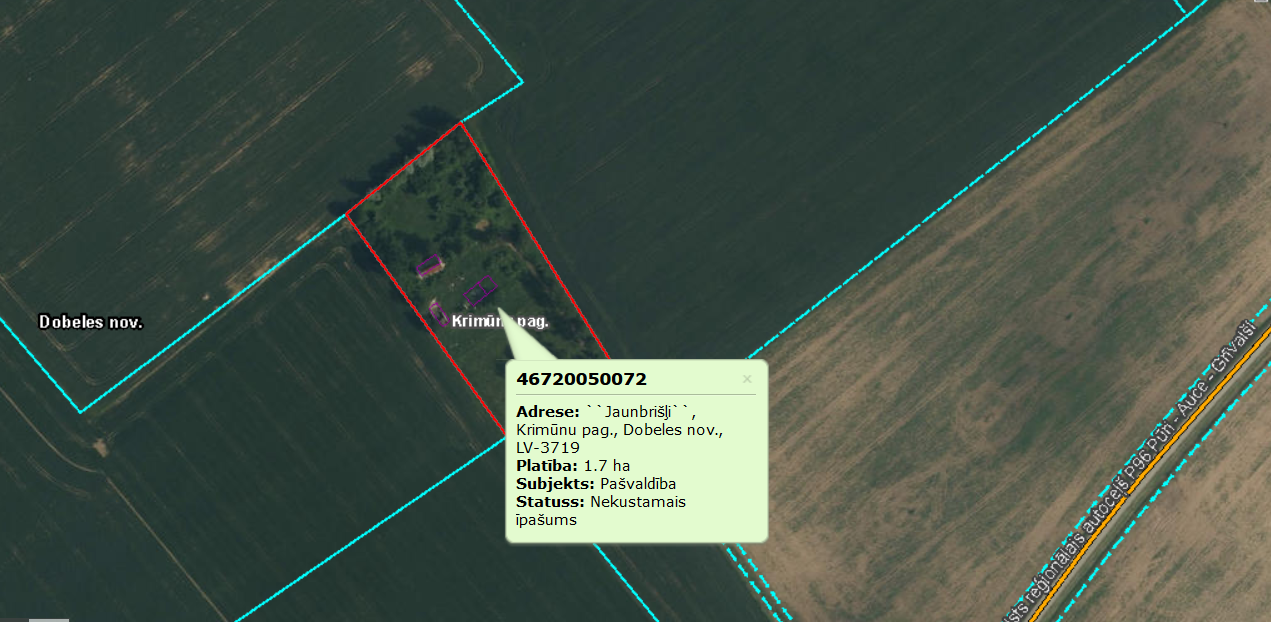 Fotofiksācija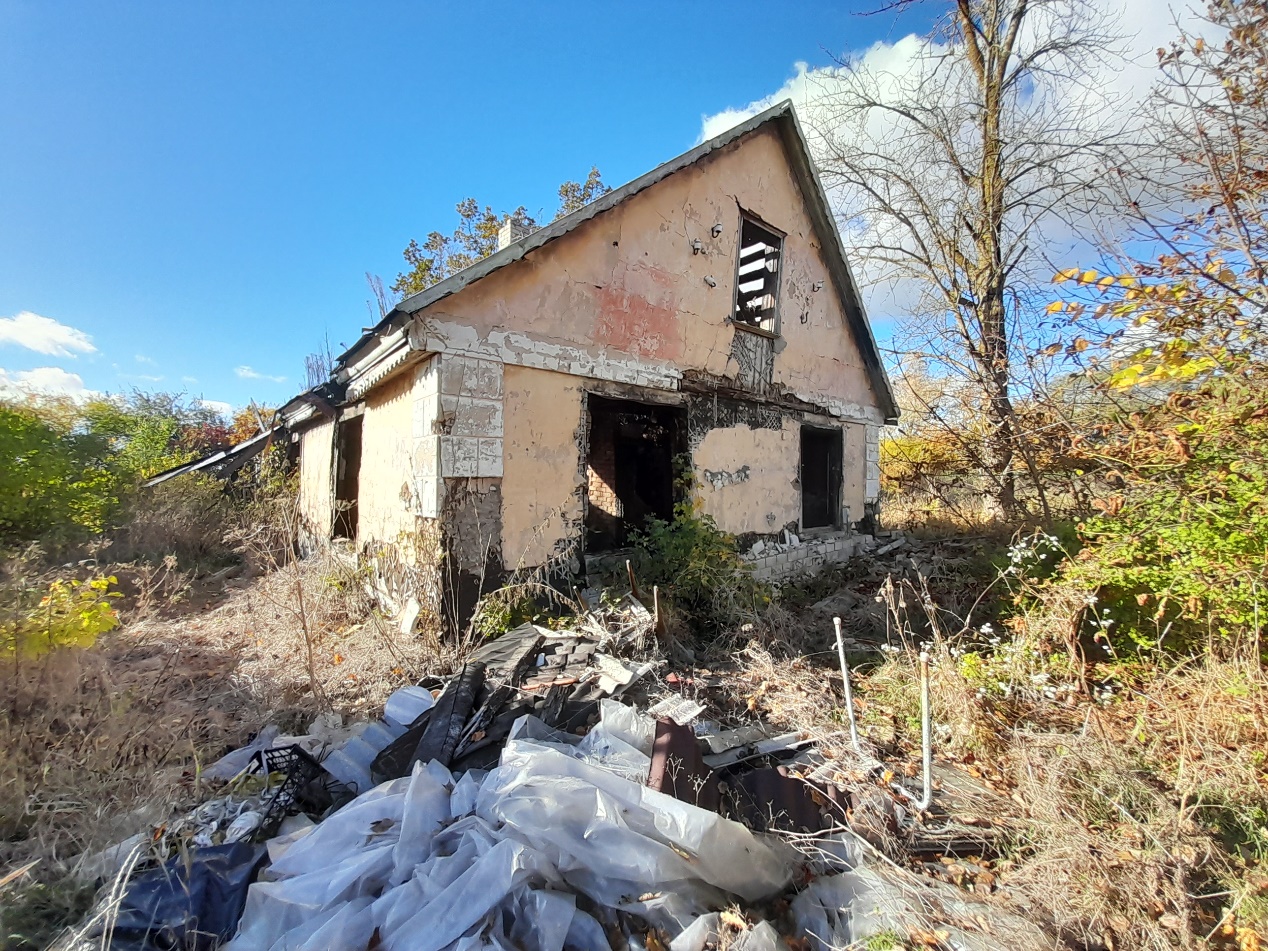 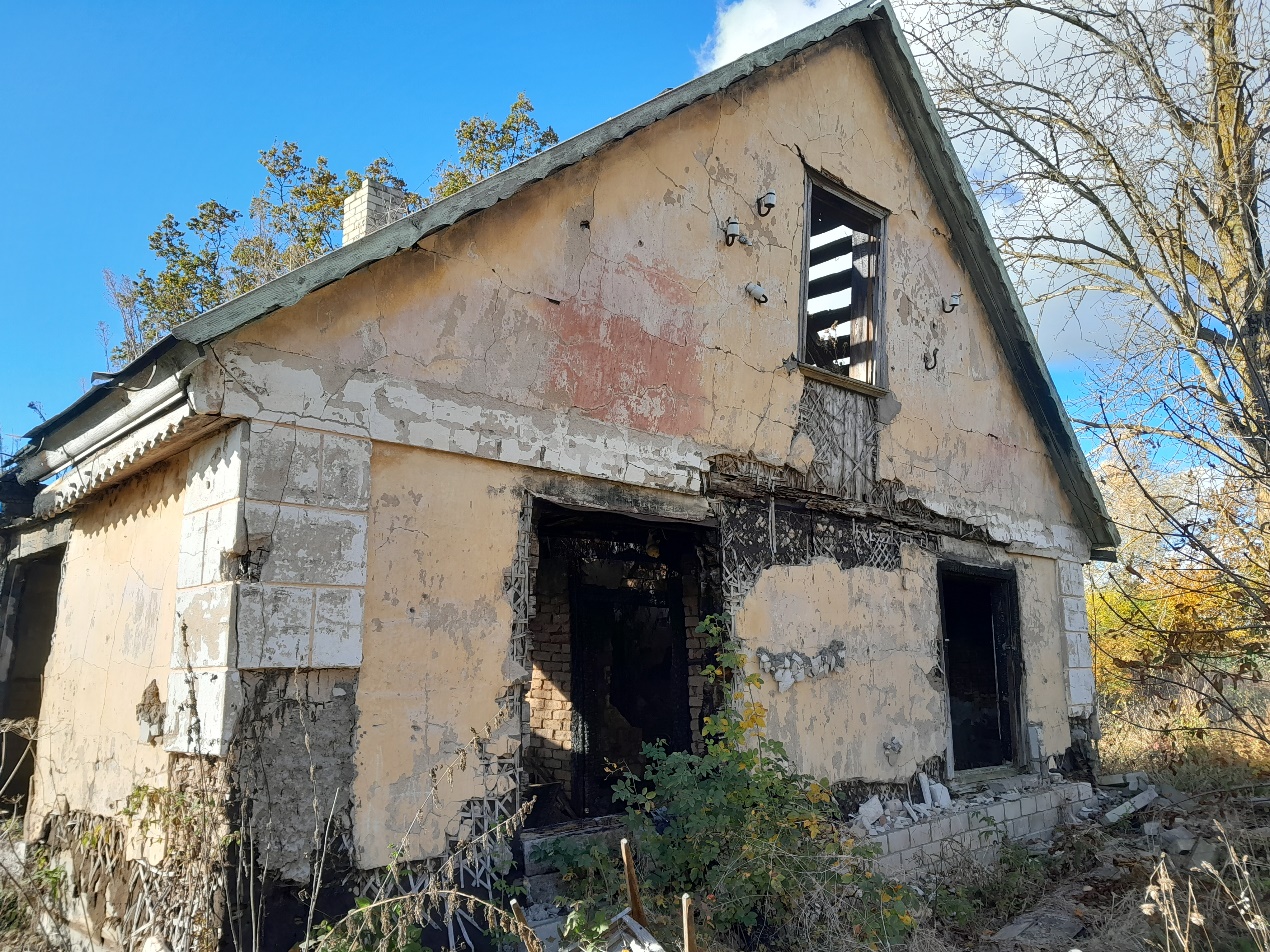 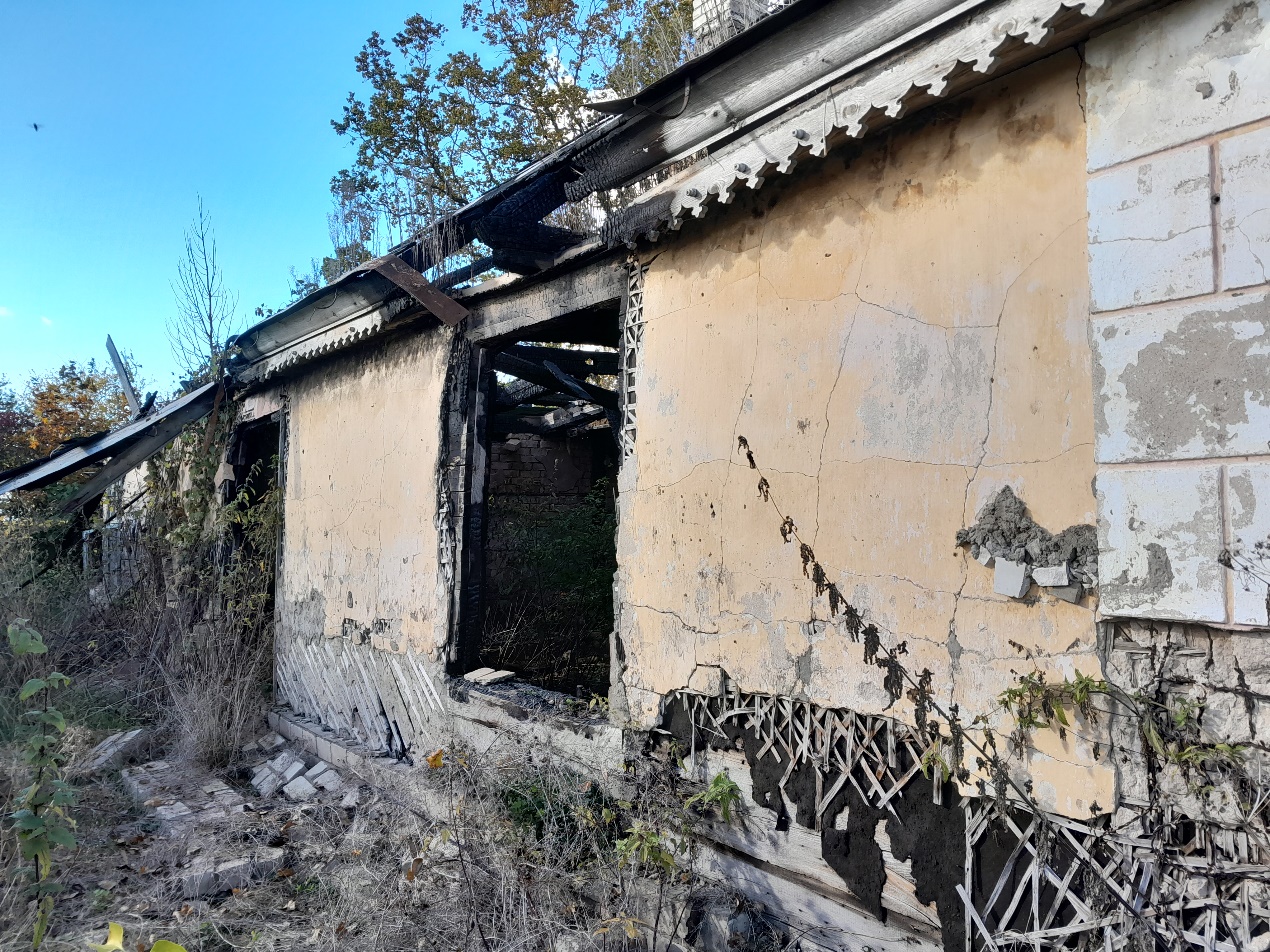 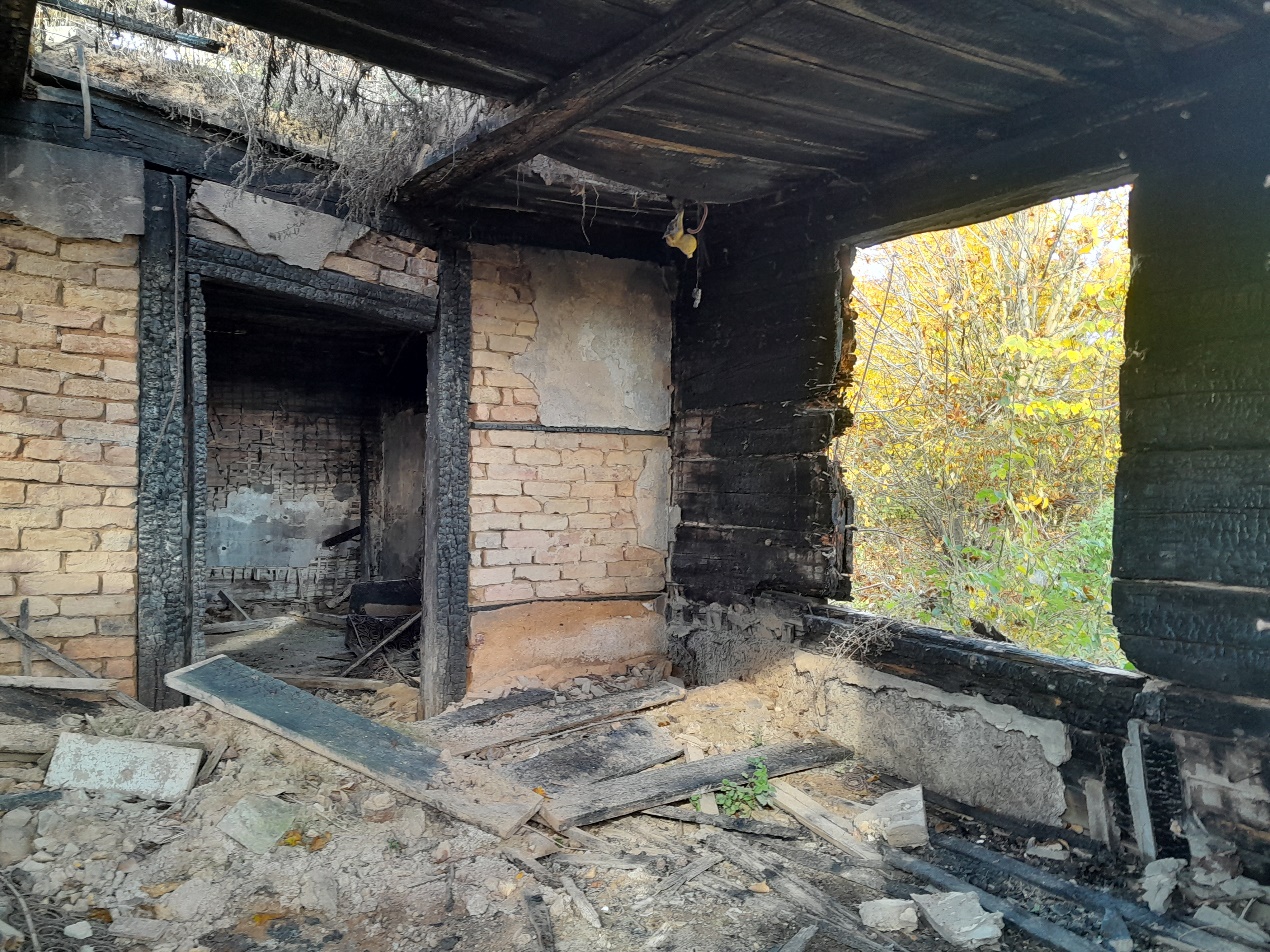 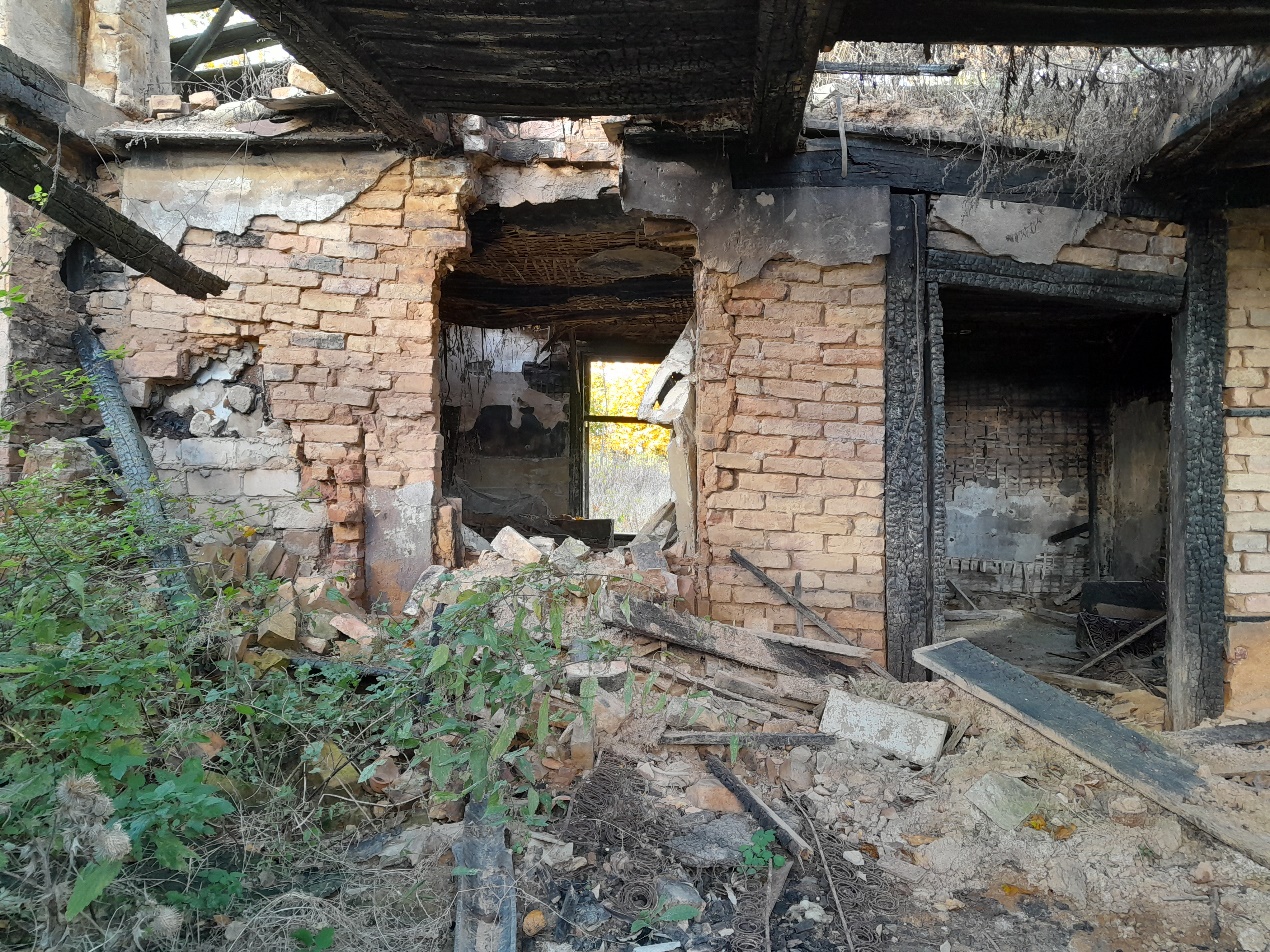 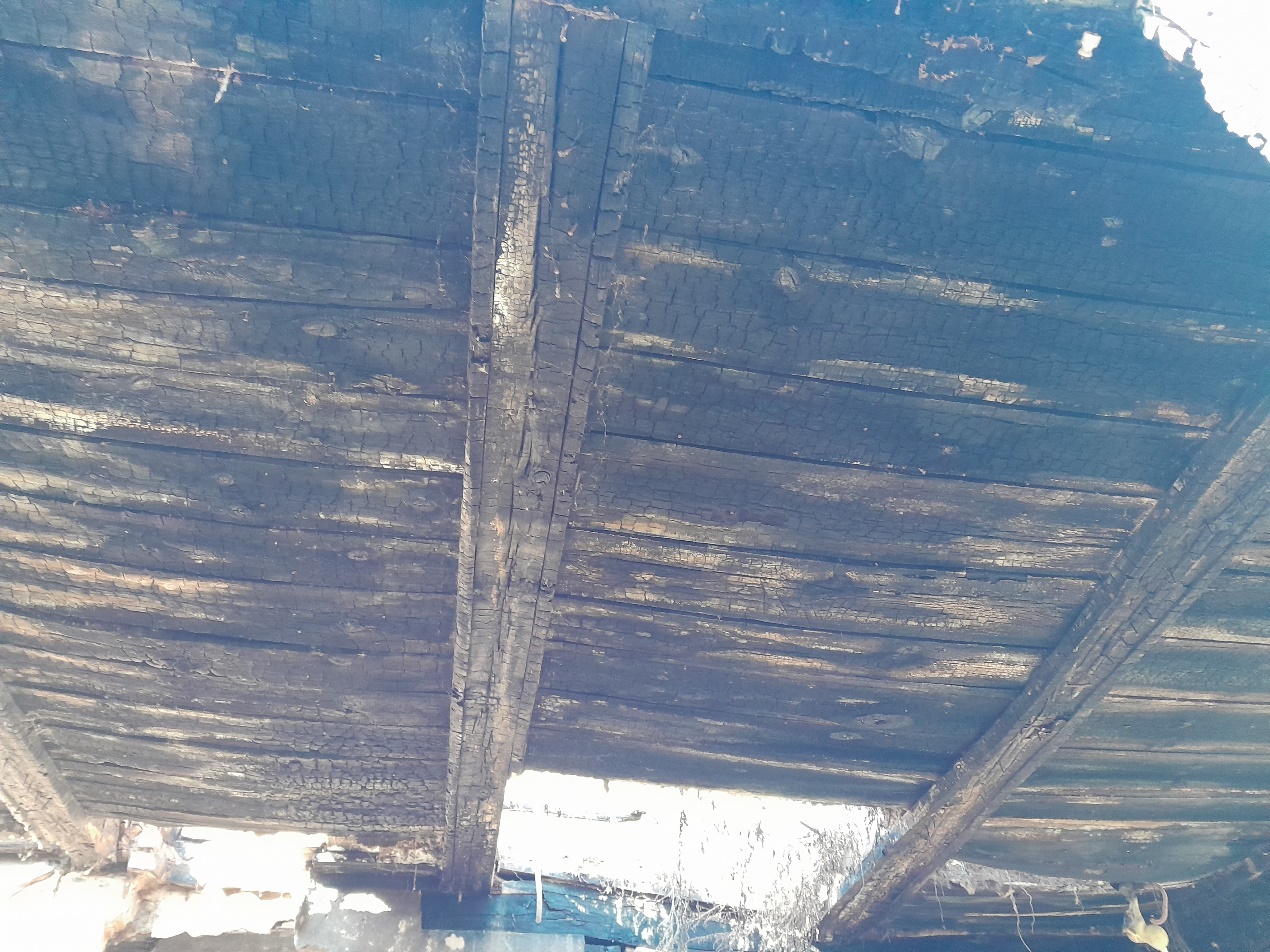 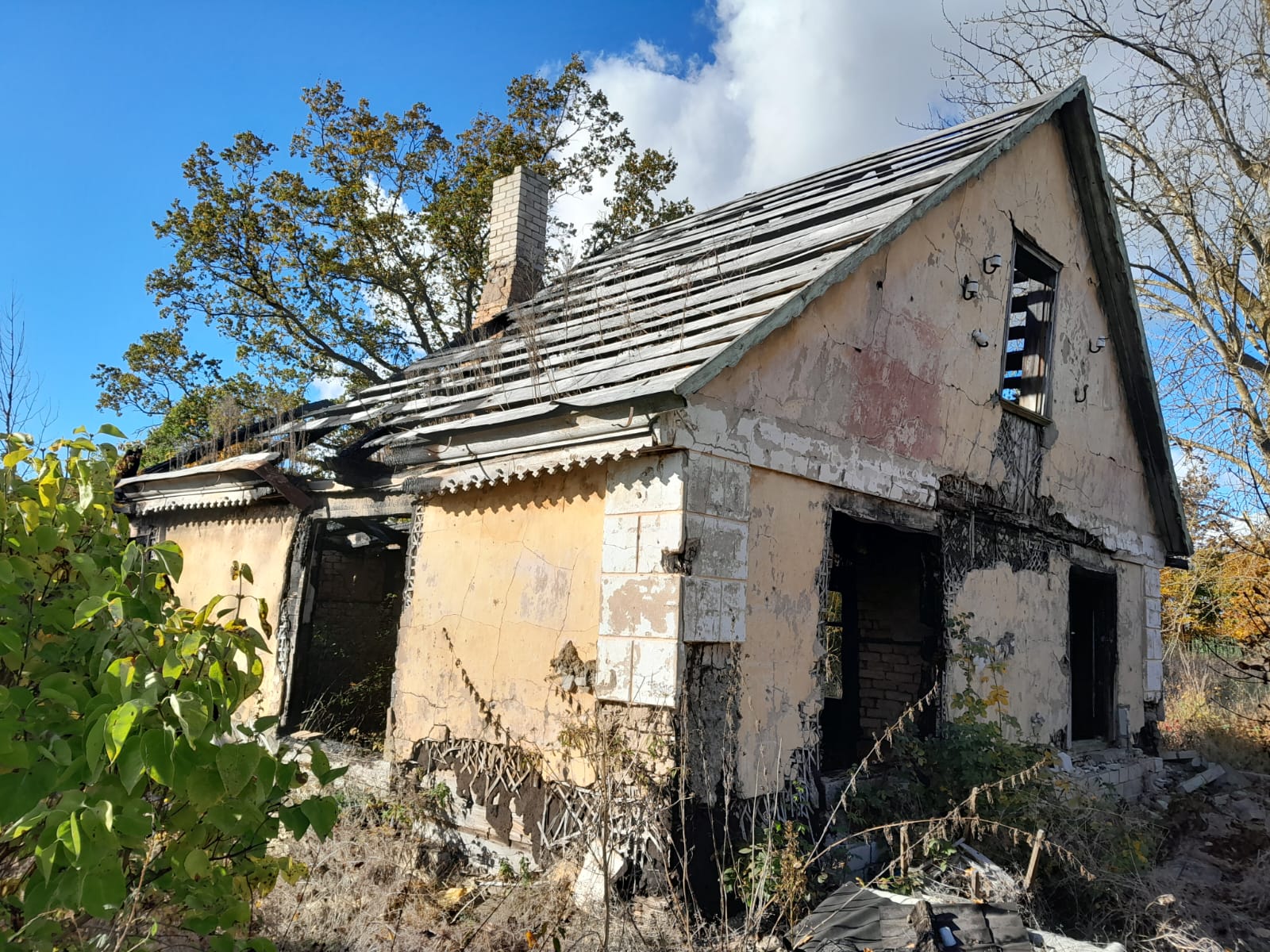 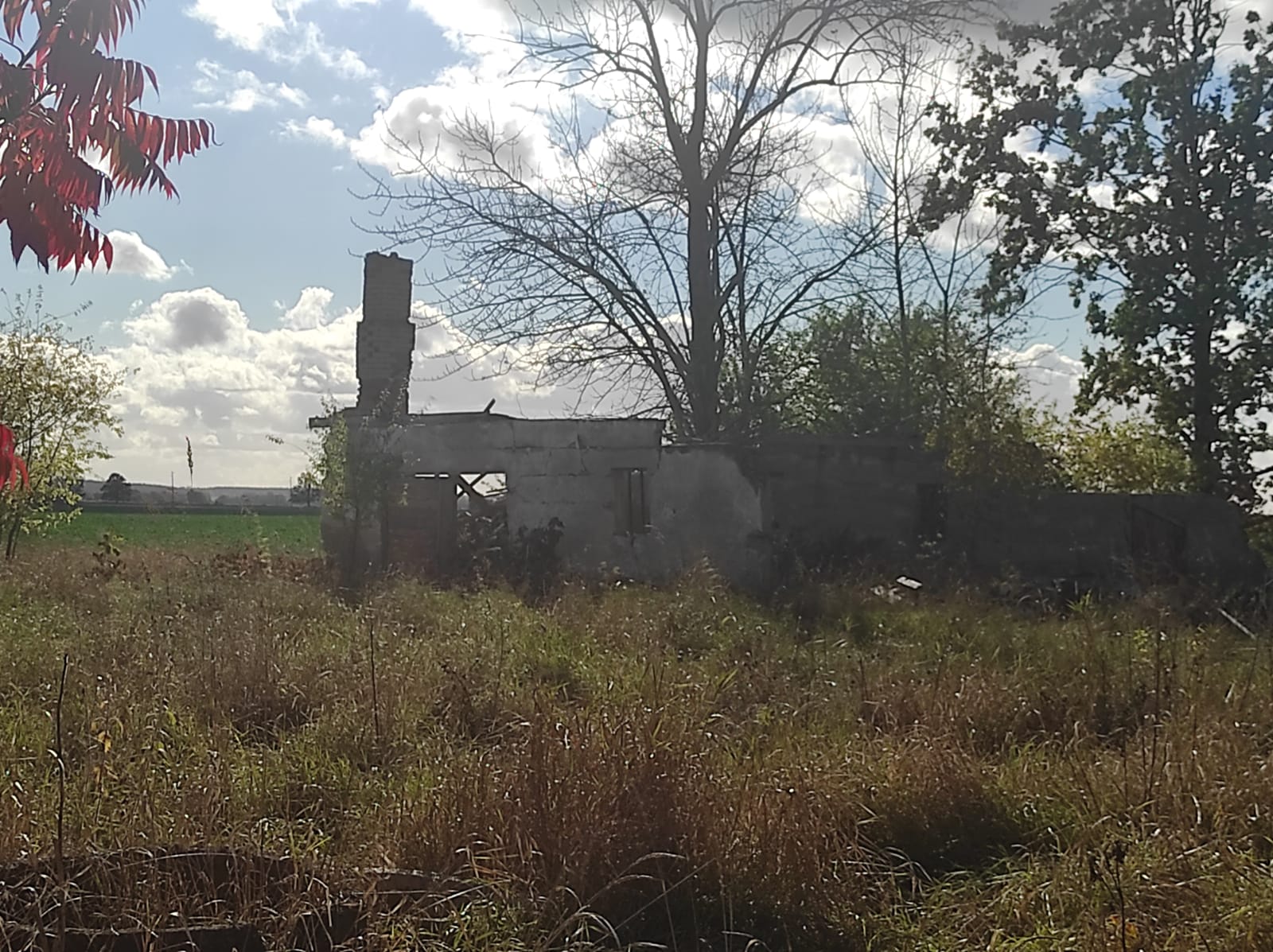 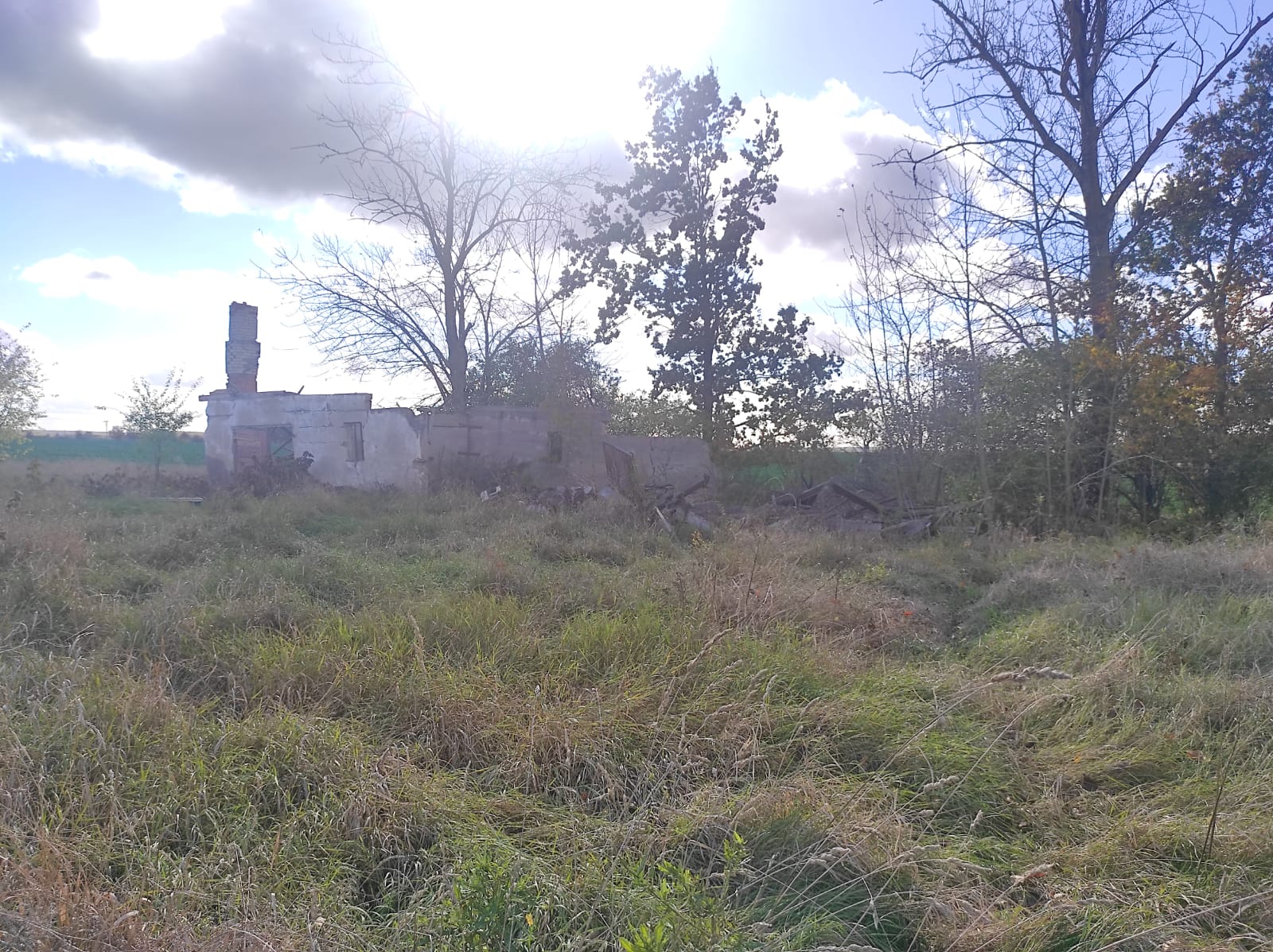 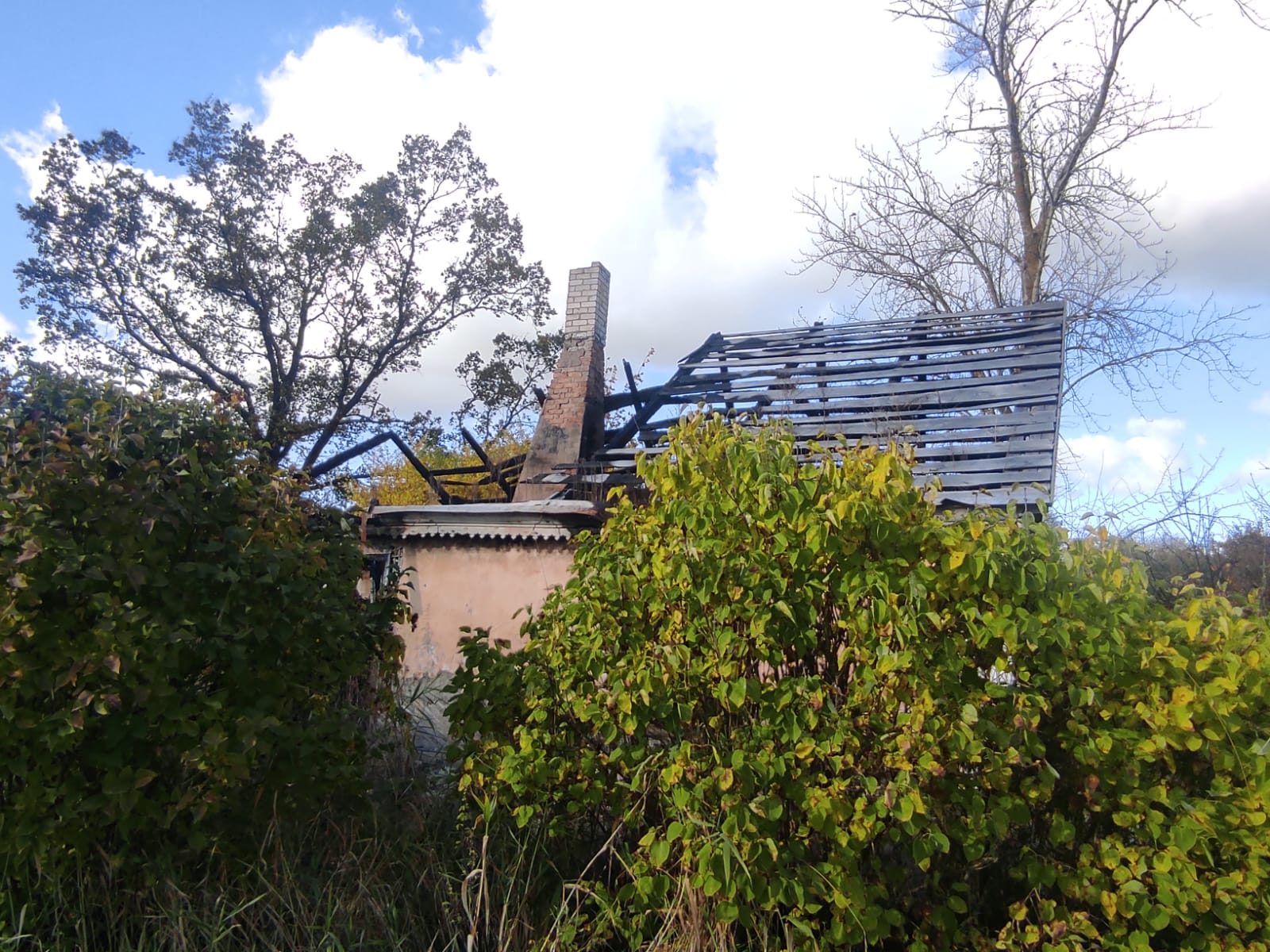 